Part 1 Daniel 1 :1-17 Daniel’s Early Life in Babylon Daniel means “God is my Judge” Author Daniel as confirmed by him inDaniel 12:4 and by Jesus when Jesus quotes Daniel 9:27 in Matt 24:15, Mk 13:14 that he was a prophet and the author of Daniel.Daniel was one of the few Bible Charters where nothing Negative was ever said of Him and was known as “Thee Greatly Beloved Daniel 9:23, 10:11, 19A Bit of History at this time period:  Babylon rebelled against the Assyrian Empire in 626 BC, Took over Nineveh the capital in 612 BC and defeated Egypt in 605 BC. Just after this battle Nebuchadnezzar subdued Jerusalem and took Daniel with his 3 friends plus many others captive .Daniel left as a teenager about 8 years ahead of Ezekiel and spent his whole life in Babylon until Cyrus took over in about 538 BC, and Daniel makes reference to being 3 years with Cyrus in 536 BC (Daniel 10:1)The Book of Daniel was written about 530 BC at the waning end of Daniels life.Of special notice is how Daniel is written using 2 languages Hebrew and Aramaic a gentile language. To divide the book into ages as we see in this chart.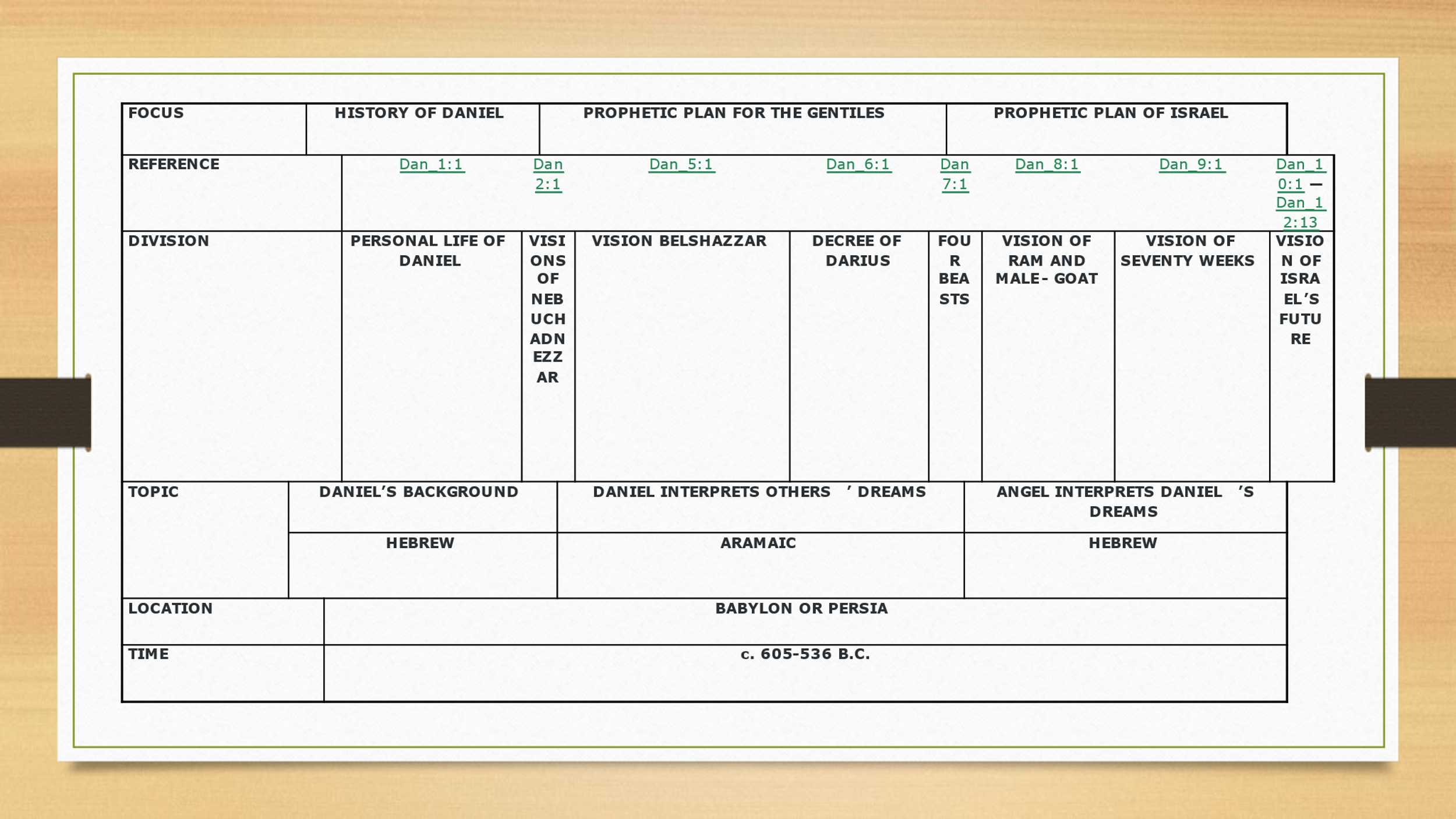 The Period, which are primarily Jewish, are in Hebrew and Gentile periods are in Aramaic.Vs 1  Jewish Kings of this Period (see Chart)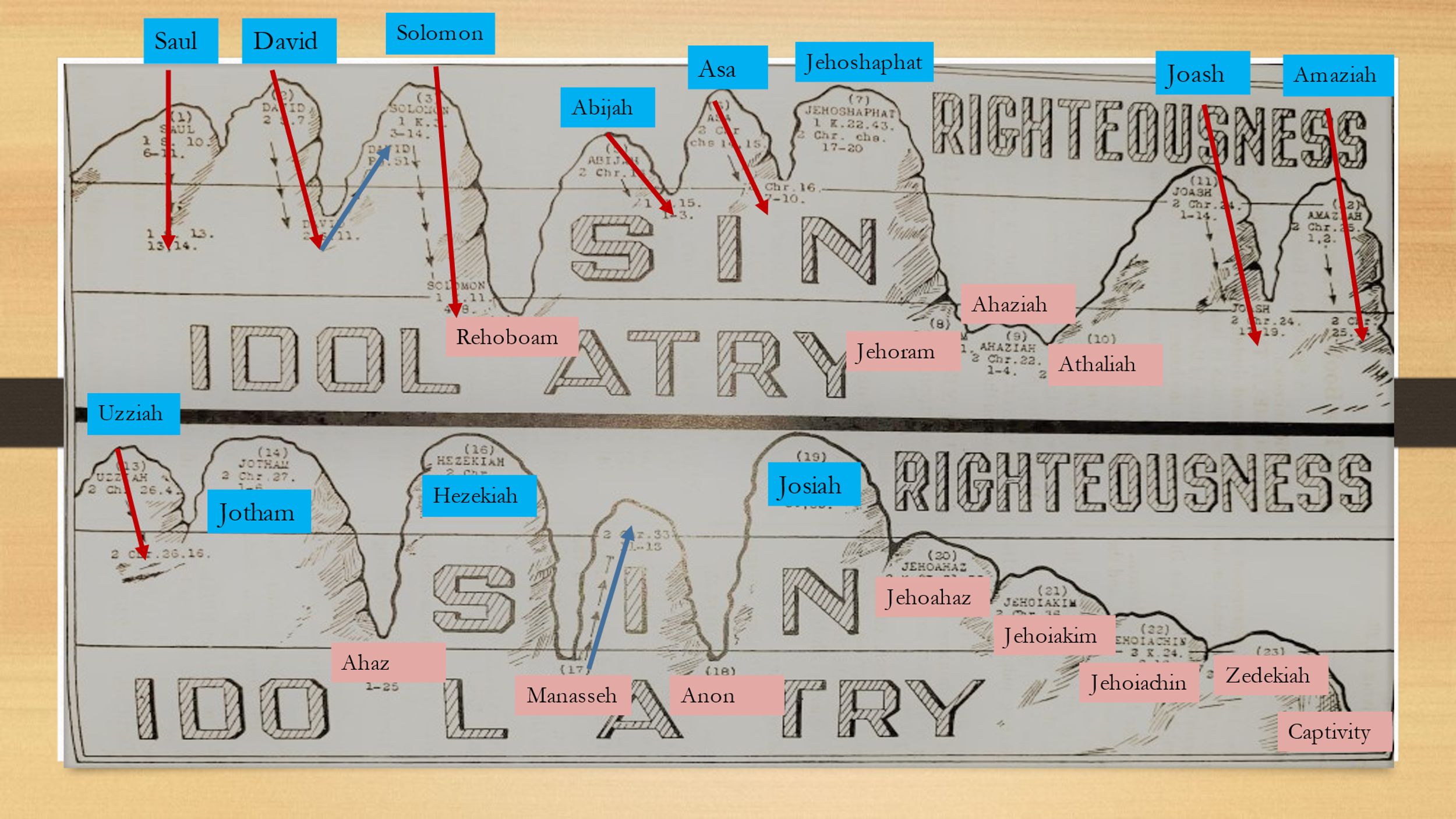 Vs 1 Jehoiakim 2 kin 24:1-2, 2 Chron 36:5-6, son of Josiah Jer 24:1 We see a evendual decline of the Kings from the last good King Josiah some how his sons became to attached to the world and power.Vs 3 Kind seed 2 kg 20:16-18, Isa 39:7Vs 8 defiled himself Lev 11:45-47, 1 cor 10:20-21Vs 9 se a pattern Joseph rx the same favor Gen 39:21, Acts 7:10, Prov 16:7 When in Gods favor he will reward youVs 12 Pulse is vegetable based dietVs 15 fairer (in Gods Will) Ex 23:25Vs 17 God Gave like Solomen 1 Kin 3:2, 28, 2 Chr 1:12  Jesus gives this wisdom and knowledge Lk 21:15, to moses also Acts 7:22visions and Dreams  Nebu received help make Daniel Chief Daniel 4:9-10, 5:11-12Interesting note about the Wiseman of Matt 2:1, 11-12 Wisemen in Greek is Magos where we get Magi or Magician . I figure the fact the wiseman knew Jesus’s birth period was due to Daniels teaching there group and it became a timing issue based on Daniel 9:24-27.They knew when it was close and saw the star to follow it.Part 2 Daniel 1 :17-21 Daniel’s Early Life in Babylon ContuinVs 17 Review God Gave Knowledge and Skill similar tio Moses Acs 7:22, Solomon 1 Kings 3:11-12,28, 4:29-31As we will see in Chapter 2 God Blessed them also Daniel 2:21, 23But with Daniel God gave Him the ability to interpret dreams just Like Joseph did for Pharoah Gen 41:8-15So as the saying goes God doesn’t choose the able but equips the chosen . we see Paul confir this in 1 Cor 12:7-11Vs 18 so training is complete it was a 3 year training plan which is probably where Daniel learned Aramaic Considered the Kings Court language and became the widespread language of the Babylonian empire.I like the use of 3’s as a training period even used by Jesus with Paul 3 days praying and blind Acts 9:10, 3 years in Arabia Gal 1:15-18 but also the Apostles themselves that Jesus ministry taught the disciples.Vs 19 stood before king just like Joseph Gen 41:46, prov 22:29Vs 20 When Gods in the plan all things are possible like Soloman 1 Kin 10:23-24Magicians and Astrologers Interesting note about the Wiseman of Matt 2:1, 11-12 Wisemen in Greek is Magos where we get Magi or Magician and also the study of the Stare we we get Astrology but again used for evil in todays Astrology . Back then it was more of a study of the heavens and the stars themselves not some kind of predicting tool.  Typically this is an evil term in most of the bible under its more evil use like the Devil and Moses Ex 7:11-12, Egypt fall Isa 19:3 and Paul mentions in 2 Tm 3:8-9. But like anything it can be used for Good if its used as God intended and I believe we see this here  I figure the fact the wiseman knew Jesus’s birth period was due to Daniels teaching there group and it became a timing issue based on Daniel 9:24-27.They knew when it was close and saw the star to follow it.Vs 21 First Year of Cyrus and because of Daniel He recognized God and helped to release the Jews to rebuild Jerusalem thru Ezra and Nehemiah 2 Chron 36:22-23, Ezra 1:1-4, 3:7, 4:3, 5:13,17, 6:3Part 3 Daniel 2:1-12 Nebuchadnezzar’s DreamReview Taken Captive 605 BC to Babylon Daniel 1:1, 3-4, 9:27, Confirmed a prophet by Jesus Matt 24:15, Mk 13:14Lived his whole life in Babylon until Cyrus Daniel 10:1(3rd year 536BC)Nothing negative said about Daniel “Greatly Beloved “ Daniel 9:23, 10:1 by a Angel Vs 2 Parallel to Joseph Gen 41:8giving God the Glory as Daniel will also Isa 8:19, 19:3, 47:12-13Vs 4 Here Starts the portion written in Aramaic which is synonymous with Syriac a language that started in the Kings court but spread throughout the western Persian Empire and basically is a gentile language so from here thru Chapter 7:28 is all in Aramaic and represents the Gentile Prophecies of future Kingdoms.As a note on the practice used wdely by the Assyrians was to chage a captives loyty to there former lands that was part of the reason Daniel is so unique is he nerer gave up his heritage even tho thru language and customs Daniel thrived . Some examples also of Aramaic being indoctrinated into the Hebrew language is the NT word Maranatha 1 cor 16:22 meaning O Lord, come! And the words uttered on the cross by Jesus Mar 15:34  And at the ninth hour Jesus cried with a loud voice, saying, Eloi, Eloi, lama sabachthani? which is, being interpreted, My God, my God, why hast thou forsaken me? Are Aramaic which could also be seen that Jesus was sacrificing himself for All Nations, Kindreds and Tongues Term :”Oh King Live Forever” a term of respect and I find it interesting that Daniel is selective when he uses it notice between Belshazar in Daniel 5:17-18 and King Darius 6:1-2, 20-21 even tho this king put him in a den of lionesVs 5 Nebu was a very cruel King which says a lot about God protection over Daniel and his 3 friends 2 Kings 25:6-9, Jer 39:4-8I found Daniels loyalty to serving God under these circumstances a testimony as we will see to this evil King who does convert as we will see in Chat 4 , Lets us know how important to pray for our leaders that they may become God fearing and rather than always wishing for a new boss up to President could be done by God. Famous example in Jonah and the King of Assyria.Vs 6-11 note not much faith with their gods 1 cor 8:5-6 Vs 12 cp Daniel 1:19-20Part 4 Daniel 2:13-30 Daniel Days to Glorify God Part 9 Daniel 3 :1-18 The Fiery Furnace Vs1 image of gold revelation 13: 14 -15, 3 score =60, one Cubit 18” is 90 Ft High X 9 Ft wideReminds me of Daniel's interpretation of the dream but nebuchadnezzar made himself the entire statue of gold Making him ruler forever thus setting up the next chapter where God teaches him a lesson!! Verse 2-6 everyone is required to be there including I am sure Daniel, Shadrach Meshach, and AbednegoAs we see in revelation 13th noted above that death is the punishment I see this is a parallel to the tribulation as we move through this passage I see a definite parallel to the rapture and tribulation period of time. Verse 7-12 We know Daniel was in charge and made chief governor in verse 2: 48. Question is where is Daniel? As we will see Shadrach Meshach and Abednego are there, but Daniel is nowhere to be seen I am sure that he would be alongside his friends standing up if he would have been there Based on Daniel 6:7-11 Daniel would not have de-filed God and bowed to this idol.So a couple of theories is Daniel was off doing business for the king it just happened to be out of the area we should get him off the hook and also a good time for the accusers to have their way and get three of these men eliminated.This is a very Jewish way to look at prophecy not only foretelling the future but also as a Pattern proving the Bible is true with patterns all thru it. So in this True Story Daniel represents the raptured church 1 Thessalonians 4:15-18, Revelation 4:1 , Shadrach Meshach and Abednego represent the Jewish nation protected from the wrath of the Antichrist during the tribulation as seen in revelation 7:1-4. And the Fire represents the Wrath of the Tribulation and nebuchadnezzar as the Antichrist.Another famous pattern I like is the Flood where Noah & Family represents the Sealed Jewish nation protected in the Ark Gen 7:13-16 and the Church as being raptured by Enoch translated to Heaven by God Gen 5:22-24, heb 11:5 Prior to the Flood. Then the flood itself representing the Tribulation all ungodly Dies Gen 6:7, 7:21-23 Verse 15 Nebuchadnezzar testing GodVerse 16-18 with respect Shadrach Meshach and Abednego answer the king that we put our lives in God's hands, but we must obey God no matter what the outcome.Proverb of the Day  Chapter 14:12 There is a way which seemeth right unto a man, but the end thereof are the ways of deathPart 10 Daniel 3:19-30  God Protects Shadrach Meshach, and AbednegoDouble Meaning I see this whole Story as a Prophecy Pattern of the Rapture and Tribulation, As I mentioned Last week I feel the Bible proves the Bible. In the Communion world we use a technique of Spread Spectrum Transmission . or in UHF Radio Communication Frequency Hop  .For the Enemy to jam a signal it usually will listen for traffic while scanning the known bandwidth once it sees a frequency being used it jams it with white noise usually.  But we came up with a way to use the whole bandwidth and spread the data on many different frequencies so the enemy cant jam us and even if he can eliminate a freq or two there is enough redunDanielcy where vital data is not lost. So God in a similar fashion spreads the different doctrines through out the Bible so even if you eliminate one chapter in the bible there is still most of it left via patterns to relay the doctrine and also prove that the author is God thru his Holy Spirit where the same information is in various places in the Bible and among the over 40 men who penned it down in these 66 books over 1800 years and a vast majority of these men never knew each other and may not even know what each was writing. The canon really didn’t come together until after most of them were gone. So long story short I can see a prophecy here as a pattern thru this story. Ill point out some things as I go.Vs 19 Got to Love how often 7 is used in the bibleOur Proverb for today fits in here well Proverbs Pro_21:24  Maybe Nebuchadnezzar Thought he was god.Sevens Lev_26:18, Lev_26:21, Lev_26:24, Lev_26:28 Vs 21 Herodotus says the Babylonish dress was a linen tunic, another of woolen, a white short cloak, and a turban.Vs 22 no doubt here we see it wasn’t a small campfire. God ensured us that this fire was hot.Vs 23 So here is the Part I see as the Tribulation and the Faithful Jews protected from the Wrath of God Just a few verses as to what the tribulation will be like. Seal Judgements Rev 6:8-11, 16-17 up to 25% lostShow Slides of Tribulation 3 sets of SevenRev 7:4 5-8 spells out the 12 tribes 144,000 sealed Jewish Virgins,Trumpet Judgments 8:7-8 we have fire.So I wont turn this into a Revelation Study but I think you can see the parallel vS 25 isa 43.2, even gentiles have a since 1 Corinthians 8:5-6Vs 26 Nebuchadnezzar realizes as we will see in chap 4:2-3, 17, 34-35  came forth 1 kings 8:51, Jeremiah 11:4Vs 27 Hebrews 11:34Vs 28 p Psa_34:7-8 Daniel_6:22-23; Act_5:19, Act_12:7Vs 26 A decree  every new King Gets tested Daniel 6:26-27  and this Time Daniel believe it or not this is a pattern also ill talk about in Chapter 6 Ezk 38 & 39 Lions 38:3-6, Daniel (Jewish Nation ) Part 11 Daniel 4:1-18 Nebuchadnezzar 2nd DreamAs we have seen in our last study the King is fully aware that the one True God is more powerful than His but still doesn’t quite get the idea of only one god Daniel 3:14 and based on the events to come still thinks he is a god but a lesser one than the one of Shadrach Meshach and Abednego Daniel 3:28-29.This Chapter is penned by Nebuchadnezzar himself and these opening words are actually after the events described in this chapter. Nebuchadnezzar is going to tell us the story as a testimony,Vs 1-3 Based on these words I fully expect to see Him in Heaven. So as for anyone who thinks that what ever they did can’t be forgiven this is a great one to tell.everlasting kingdom Psa_145:13  Daniel_7:27  2Pe_1:11 promise to David 2 Sam 7:16Psm 89:35-37, Daniel 7:13-14, Lk 1:31-33 So God sends another dream…..Vs 4 Careful of boasting(flourishing) of wealth. Luk 12:19-20 Vs 5-7 The track record of these folks is 0 for 2. Not looking good for them, I wonder how much they appreciated Daniel?Vs 8-9 “gods” we see Nebuchadnezzar still sees probably himself and others as gods. Daniel_5:11, 14, 1 Cor 8:5-6vs 10 tree symbol for a King ezk 31:1-7vs 12 beasts and prophecy  jer 27:4-8vs 13 a watcher. Either a holy angel, or a divine person, called a watcher, as watching over the affairs of men. Psa_103:20vs 14 Daniel_5:20; Mat_3:10, Mat_7:19; Luk_3:9, Luk_13:7-9vs 15-17 seven times Daniel_12:7; Rev_12:14	that the living: Psa_9:16, Psa_83:17-18;	the most High Daniel_2:21, giveth: Psa_75:6-7 bases of men jer 27:5-7vs 18 Part 12 Daniel 4:19-37Vs 19 thoughts troubled Daniel and wanted to not tell him but it seems the King put him at ease. Dream be  Basically saying you enemies are going to love this and some comments Ive heard is this what most consider a form of Hysteria Evidently Nebuchadnezzar suffered from hysteria; some of the symptoms which are evident in his life are characteristic of this form of abnormality. One of the symptoms is excessive emotionalism, actually a sort of manic–depressive psychosis. One moment the patient is joyful and friendly, and the next he is morose and antagonistic. Someone has expressed it as “Easy gloom, easy glow”—it is an up and down state. Many people suffer from it to some extent. We all know people who are moody at times and then very joyful at others. But this was a very real problem for Nebuchadnezzar. It was a functional problem and not a structural one; it was not the result of some injury to his brain.Vs 20 tree symbol for a King ezk 31:1-7V23 watchers another type of Angels like a guardian as we see for children Matt 18:10, psm 91:11, 34:77 times as I mentioned last week is a well know period to denote a year as in Daniel_12:7; Rev_12:14Vs 25 All the circumstances of Nebuchadnezzar's case, says Dr. Mead, agree so well with a hypochondriasis, that to me it appears evident the Almighty God brought this dreadful distemper upon him, and under its influence he ran wild into the fields. Then fancying himself transformed into an ox, he fed on grass, after the manner of cattle; and, through neglect of himself, his hair and nails grew to an excessive length, so that the latter became thick and crooked, resembling bird's claws.We see by his testimony it worked. Isn’t it great to know that no matter how far we may drift God has a way to bring us back.Vs 27 Let my Council Psa_119:46; Change Pro_28:13; Isa_55:6-7 ??? is if like Neveah repented and got an extension would this period be much different? Jonah 3:4-10 Act_8:22, Act_26:20;Vs 29 The King did not take head But God was not giving up. 2 Pter 3:9-10Vs 30 great Babylon isa 13:19I Have Built (Pride) not alone Eze_28:2, 29:3Part 13 Daniel 4:31-37Vs 31 Luk_12:20; Act_12:22-23; 1Th_5:3Vs 33 some feel this depicts an unkept man as he did no personal higeane uncut finger nails and such based on Like a……Vs 34 interesting comparison of the next 3 kings after him, 5:22-23, 30-31, 6:25-28Vs 35 nothing Isa_40:15-17, according Psa_135:6; stay his hand Isa_43:13; Act_5:39,say unto him Isa_45:9-11; Rom_9:19-20, 1Co_2:16Vs 37 Psa_33:4-5,There are very valuable lessons that at least for me I was a bit stubborn also.  But when God has a Job for you he will bless it in a mighty way.Part 13 Review of Pictures Missed up to This Point Daniel 1-3
Slide 1 Captivity of Jewish Nation Northern 722 BC 2 Kings 15:29, 17:6-7, 18:10-11Young Jews Daniel1:1-4, 2 Kings 24:1-2, 2 Chron 36:5-62nd Siege 597 BC Ezekiel 2 Kin 24:14-16, Ezekiel 1:1Slide 2 City Destroyed 588-586 BC 2 Kings 25:1-4, 2 Chron 36:17-21Slide 3 Daniel 1:5-16Slide 4 Nebuchadnezzar’s Dream Daniel 2:1, 30-35, 38-45Slide 5 Golden Statue and Fiery Furnace Daniel 3 Psm 2	5 on a Chain Jewish Nation, Edom, Moab, Tyre & SidonSlide 6 Daniel A Man of Prayer Nebuchadnezzar’s 2nd Dream Daniel 4Part 14 Daniel 5:1-12 538 BC Daniel about between 80-90 Years OldVs 1 Belshazzar -Nebuchadnezzar (Died 562 BC 80 Years Old )  Grandson, very Common use of Father similar to Jesus and David as an ancestor Luke 1:31-32How did he get to the throne? In the previous chapter the king was Nebuchadnezzar. Belshazzar has been a controversial figure in history, so we do need to take a moment to look at him. Even Dean Farrar said, “There was no such king as Belshazzar.” John Walvoord in his book Daniel, the Key to Prophetic Revelation, p. 114, states: “Until the discovery of the Nabonidus Cylinder, no mention of Belshazzar, whom Daniel declares to be king of Babylon, had been found in extrabiblical literature. So Many Critics doubted the authenticity and historicity of Daniel accordingly were free to question whether any such person as Belshazzar existed. Since the publication of Raymond Dougherty's scholarly research on Nabonidus and Belshazzar, based on the Nabonidus Cylinder and other sources, there is no ground for questioning the general historicity of Belshazzar …” The name of Bel–shar–usur (Belshazzar) has been found on cylinders in which he is called the son of Nabonidus. It is now generally accepted that Belshazzar acted as a regent under his father, Nabonidus.At the death of Nebuchadnezzar his only son, Evil–merodach, succeeded him, in about 561 B.C. (see 2Ki_25:27). Evil–merodach was murdered by Nergal–sharezer who had married one of Nebuchadnezzar's daughters and now replaced him on the throne in about 559 B.C. Nergal–sharezer was succeeded by his young son who reigned only a few months before he was murdered by Nabonidus (the husband of another of Nebuchadnezzar's daughters). Nabonidus, the last ruler of the Babylonian empire, spent much of his time away from the kingdom on foreign expeditions, and Belshazzar his son remained at Babylon as his co–regent. All this reveals the accuracy of what Jeremiah the prophet had said: (Jer_27:6-7). In other words, the Babylonian kingdom would last through the reign of a son and a grandson of Nebuchadnezzar, and then the reign of the Babylonian kingdom as the head of gold would end. As we will see here in Chapter 5.Vs 2 Gold and Silver Vessels 2 Kings 24:13, 25:15; 2Ch_36:10,18;Vs 4 Important to Remember His Grandfather would not of done something like this based on our study last week 4:37Gods of Psa_135:15-18;Vs 5 Famous saying even now by many that probably don’t know where it came from but most see it as a judgement of some type.Vs 6 Great line as basically the King had an accident. I love a cute story I heard from Chuck Missler on this verse.Lord Nelson is on his flagship HMS Victory and a knock on his Cabin Door “Lord nelson, Lord Nelson Spanish galleon on the starboard bow!”Nelson says Sound General Quarters and bring me my red coat .A few days later“Lord nelson, Lord Nelson 2 Spanish galleon on the starboard bow!”Nelson says Sound General Quarters and bring me my red coat Then Lord Nelson is askes by his cabin boy Why whenever we go into battle you ask for your red coat? And He says that if I’m wounded it won’t Show and worry the men so they will continue to fight. Later a Knock on his Cabin Door “Lord Nelson Lord NelsonFifty Spanish galleons on the starboard bow!”Nelson tells his cabin boy Sound General Quarters and “Bring me my brown cords!”Vs 7 Third Ruler as I mentioned before helps support that Belshazzar was reigning with His Father Nabonidus. There is a The inscription at Umqeer (Ur of the Chaldees), read by Sir H. Rawlinson, says that Nabonedus admitted his son Belshazzar into a share of the kingdom, just as Nabopolassar admitted Nebuchadnezzar his sort to share in the government, Xerxes admitted his son Artaxerxes, and Augustus his successor Tiberius; so that there is no discrepancy which clears up the confusion.Vs 10 the queen: This was probably Nitocris, the queen-mother, widow of Evil-merodach, son of Nebuchadnezzar, and father of Belshazzar.Oh King Live Firever very common term of this period: Daniel_2:4, Daniel_3:9, Daniel_6:6, Daniel_6:21; 1Ki_1:31Vs 11 Nebuchadnezzar was certainly the grandfather of Belshazzar; but the term father in Hebrew and Chaldee is frequently used to denote a progenitor, or ancestor, however remote.Wise Men of Matt 2:1-12 in Greek magos or Magician Part 15 Daniel 5:13-31 Handwriting on the Wall ExplainedWe left off that the Kings Grandmother some believe had just told the king of Daniel. It seems he was unaware of him by the next few verses. Vs 14 gods Daniel 4:8-9, 18, 1 Cor 8:5-6Vs 15-16 third Ruler  as I mentioned before helps support that Belshazzar was reigning with His Father Nabonidus. There is a The inscription at Umqeer (Ur of the Chaldees), read by Sir H. Rawlinson, says that Nabonedus admitted his son Belshazzar into a share of the kingdom.Vs 17 refusing gifts for doing the Lords work Gen_14:23, 2Ki_5:15-16, Act_8:20Vs 18 gave (God wanting to punish Israel) Jer 27:5-7, Daniel 2:37-38, even Nebo stated this after what happen to him we see in 4:17Vs 19 Daniel 2:12-13, 3:6Vs 20 Daniel 4:30,37Vs 22 reminds me of how much we need to study History as it saves us from certain judgement. I Like the Quote by George Santayana , “Those who cannot remember the past are condemned to repeat it.”Santayana was known for aphorisms, and for being a professor in philosophy at Harvard which he abandoned. Prior to that, Santayana attended Boston Latin School and Harvard College, where he studied under the philosophers William James and Josiah Royce. As for me when the Lord takes me to the woodshed I sure want to learn the first time.Vs 23 Lifted up thyself Pride Isa 37:23, Eze_28:2, 5, 17;Vs 26 another secular saying taken from the Bible “Your Number is up” amazing how much has been taken from the Bible and most don’t even realize it.Vs 27 You have come up short, have not past the test.Vs 28 at this very moment Cyrus’s Army are taking the City without a shot of resistance. Part 16 Daniel 6:1-16 Daniel Under Darius King of the MedesReview PP slides on next 2 chapters of the Gentile PeriodVs 1-3 Darius The King This chapter, we have again moved ahead historically. The kingdom of Babylon, the head of gold, has now disappeared; it has been removed from the number one spot of world power. Instead of Babylon, we have the Medo–Persian Empire, which was represented by the arms of silver in the dream of Nebuchadnezzar. “Darius” is the Darius Cyaxares II of secular history, and he ruled for only two years. Cyrus, who followed him, was the son of Darius' sister MunDaniele and of Cambyses the Persian. This was what brought the empire together into the Medo–Persian Empire which now ruled the world.Although we have moved into another empire, we still find Daniel in the position of prime minister under Darius the Mede. When we were considering the Different metals of the Image of Chapter 2  gold, silver, brass, iron, and clay , we see a picture of  deterioration in a number of ways. There was deterioration in position, in the type of metal, etc. We can see that Nebuchadnezzar's reign was autocratic and absolute—he did not share authority with anyone. Darius had “an hundred and twenty princes” who shared the responsibility and leadership with him. Over this group Darius placed “three presidents” who served as liaison officers between the princes and the king. There was therefore a distribution of responsibility and rulership. We are told that these three presidents (Daniel was one of them) held their position so that “the king should have no damage.” This suggests that the presidents were to prevent the princes from stealing from or undermining the king in any way. Daniel was number one of the three presidents, and I take it that he was a man of about eighty years of age currently. Vs 1 This also ties us to the Story of Easter during the same time frame Est 1:1-3 and the 127 provinces most likely some of the 120 princes had multiple areas. Vs 2 Damage, Loss Keep things in order and protect the King from such a large kingdom your bound to have undesirables as we see in the story of Easter.Vs 3 Daniel Preferred Pro_22:29, Daniel had now been employed full sixty-five years as prime minister under the kings of Babylon; and was justly entitled, from his acknowledged wisdom to this preference. Daniel 1:17, 2:48, 5:11Read Vs 4-9Vs 4 Now its Daniel’s Turn to have God Glorified Similar to the 3 Men of Chapter 3:8-12 did Vs 5 Law of Daniel’s God similar to Paul Act 24:13-14, and 1 Peter 4:12-16.Vs 7 First Lie I’m sure Daniel was not included in ALL the Presidents Consulted Psn 59:3, 62:4, 64:2-5Any god or man Flattery and Pride with a big lie they made it sound like Daniel was ok with this. But also the King was not thinking due to pride maybe the idea these men had elevated the King to god state (except for you King) he was blinded by there flattery. The Kin should have been suspicious and asked for Daniel’s opinion before signing. Reminds me of another future ruler rev 13:15Vs 8 est 1:19So the stage is set and now to catch Daniel in the act ready vs 10-15Vs 10 Daniel was aware of the decree at least after the fact probably once signed and posted for all to see. But Like Paul Acts 20:22-24 Death was not an issue for Daniel as Worshiping God was paramount in his Life. So he did his normal Prayer 3 times a day towards the Place God had set his House 1 Kings 8:29-30, 46-48, Psm 5;7 Prayed and as Paul also confirms Phill 4:6, 1 Thes 5:17-18Vs 13 Regardeth not thee Same story different day The Devil in the hearts of Man always uses deception to curtail God people and his plan Daniel 3:12, Est 3:8, Acts 5:28-30 as a few examplesVs 14 well now the real plan comes out but for this King a bit too late Psm 49:7By Law Sundown in this period of time judgement was requiredPart 17 Daniel 6:15-28 Daniel and The Lion’s DenWe left off at the Decree or Darius that was with deception was to be carried out BUT GOD such an important message we get from the story.  Read 15-28Vs 16 I believe a some point Darius became aware of Daniel and our God as is stated here the King believed that Daniel’s God if it was in Gods design would deliver Him. As a former King determined may have been known to this King also when his 3 friends were saved from Judgement Daniel_3:15-18, Daniel_3:28; psm 34:7, 19, 37:39-40, 2 Pet 2:9Vs 17 Can’t help but remember a similar situation where man thought to undermine what God had ordained Mat_27:60-66; I love Pilates response in vs 65 As sure as you can even he believed that With God all things are possiblevs 18 I wonder who Got a good nights sleep that night. Some believe the lions even kept Daniel Warm like big Kitty Cats. It would’t surprise mevs 20 1Th_5:17-18; Luk_1:37; 2Co_1:10; 2Ti_1:12,vs 21 we can see Daniel never lost respect for the King and knows he was deceived by wicked men. But in the End God gets the glory, vs 22 Other examples of when God protected his own 1Sa_17:37; Psa_91:11-13; 2Ti_4:17; Heb_11:33vs 23 Great testimony of Gods protection But also ometimes bad things happen to good people so at times we may not always know why God allows evil in the world But also realize we have a Father in Heaven that will one day remove all this evil from the Kingdom so set your sites on that day when we finally get home to be with the Lord and Pray when strife comes we have the power of the Lord to keep us strong. Vs 24 Now I would say they got what they deserved but also God Loves everyone so this vers to me represents the Righteous Judge and to not seek revenge but allow God to handle it. “Vengeance is Mine sayth the Lord so lets keep that in mind Deut 32:35, Rom 12:19, Rom_13:4; Heb_10:30Vs 26 as a final note as we see here Darius also confirm that the Stone the Builders rejected will become the chief corner stone and dis troy his enemies Daniel 2:44-45, Mk 12:10-11Part 18 Daniel 7:1-8 Daniel’s Vision of the 4 BeastsAt this point we go back in history a bit from last week. This vision not in chronological order happened in 556 BC at the Beginning of Belshszzar reign lasted until Darius took over in 539 BC so this vision was about 17 years earlier. We also will end the prophecies of the Gentile Period of Daniel and in chapter 8 begins the Prophecies about the Hebrew Nation. This Vision is similar in structure as Nebo in Chapter 2 ( Show Chart ) This week we will look at the vision itself of the Beasts. Then next week the coming of the Son of Man and then the interpretation.Vs 1 Wrote Rev 1:19 we will see a lot of similarities between Revelation and Daniel in this ChapterVs 2 4 winds Rev 7:1, great seaThe "sea" in Scripture imagery stands for the populace, the mere unorganized mass of mankind Mat_13:47; Rev_13:1. Rev_17:15Vs 3 four: Four kingdoms (Daniel_7:17), called beasts, from their tyranny and oppression, emerging from the wars and commotions of the world. We will get into more detail as we study the interpretation.Vs 4 Babylon CP Daniel 2:37-38 Nebo was fierce as a lion but we see he grew a heart later on as God revealed Himself to Him. Daniel_4:31-37Vs 5 Medes/Persians CP 2:39, 8:20, three ribs A reference to the three-fold dominion of the second empire, Media, Persia, Babylonia.devour i.e. Lydia, Babylonia, Egypt, etc.vs 6 Greece cp 2:39, 8:21-22(4 wings), 10:20, 11:2-4 leopardSwiftness of Alexander’s conquests.Vs 7 Rome CP 23-24, 2:40-43, 9:26 Rome destroys the CityA horn symbolizes a king. Cf. Rev_17:12.Vs 8 little horn we know as the Anti-ChristThe vision is of the end of Gentile world-dominion. The former Roman empire (the iron kingdom of Daniel_2:33-35; Daniel_2:40-44; Daniel_7:7 will have ten horns (i.e. kings, Rev_17:12 corresponding to the ten toes of the image. As Daniel considers this vision of the ten kings, there rises up amongst them a "little horn" (king), who subdues three of the ten kings so completely that the separate identity of their kingdoms is destroyed. Seven kings of the ten are left, and the "little horn." He is the "king of fierce countenance" typified by that other "king of fierce countenance, or Preview of the Anti-christMention and/or read if time allows" Antiochus Epiphanes, Daniel_8:23-25 the "prince that shall come" of Daniel_9:26; Daniel_9:27 the "king" of Daniel_11:36-45 the "abomination" of; Daniel_12:11; Mat_24:15 the "man of sin" of 2Th_2:4-8 and the "Beast" of Rev_13:4-10. See "Beast"; Daniel_7:8; Rev_19:20.Part 19 Daniel 7:9-14 Daniel’s Vision of The Coming of the Son of Man Compare to Mt 24:27-30, 25:31-34 and Rev 19:11-21So here we see the final battle where Jesus comes to take position of the Earth and set up his final Kingdom. Daniel has just seen a vision that for him probably was very confusing. Being its 586 BC Time frame, He doesn’t have the advantage we do of the Lord coming the first time and all the NT Scriptures. By this time frame the only Books that were written were the Books of Moses , and the History up too 2 Chronicles The writings of David & Solomon and the Prophets to include Joel, Jonan, Amos, Hosea, Micah, Isaiah, Nahum, Zephaniah, Habakkuk and Jeremiah. So we have the advantage of the prophecies of Ezekiel, Haggai, Zechariah and Malachi besides Revelation and all the words spoken by Jesus of which help us understand much more than Daniel. Besides Ezekiel who was a contemporary of Daniel and I’m not sure if they ever met. But 90% of what these prophets were talking about was Jesus our Messiah  Vs 9 Thrones Cast Down (Antichrist Destroyed)  Daniel_2:34-35, 44-45; 1Co_15:24-25; Rev_19:18-21, Rev_20:1-4Ancient of Days or Jesus Daniel_7:13,22; Isa_9:6; Mic_5:2;White Garment (Mt of Transfiguration) Mat_17:2; Mar_9:3;Wool and Flame of Fire wheels (Feet) as Burning Fire ezk 10:2,6, Rev_1:13-15Vs 10 Psa_68:17; Zec_14:5; Mat_25:31; Heb_12:22; Jud_1:14; Rev 5:11 Books Open Mal_3:16-18; Rev_20:11-15Vs 11 the Horn (antichrist)Daniel 7:8, Daniel_7:25;(3.5 years) Given to the flame Rev_19:20,20:10Vs 13 same as rev 5:6-10 Clouds of Heaven Mar_14:61-62Vs 14 Given Dominion Rev_5:1-7 and antedates the fulfilment of Daniel_2:34; Daniel_2:35. Stone cut without hands which is fulfilled in Rev_19:11-16Part 20 The Interpretation of Daniel’s Dream Daniel 7:15-28Review Pictures and Verses 7:4-8, Read 15-28We notice in each picture the Vision of Chap 2 of the man on the left that matches the Daniel vision in the center and on the right the vision of the ram and he goats we will study in Chap 8We also take note this chapter ends the Gentile Prophecy period with a preview of the Antichrist that we will Study in depth starting in Chapter 8 and the Tribulation period first Prophesized by Daniel in Chapter 9. Those following my Luke study we are also studying the Olivet Discourse these past few days heading into next week if you want to catch those studies they are posted each day at 8 AM and all past lessons are up on our website or on YouTube. So lets dig into this vision and meet Israels Friend at first but like all Satans plans that his ultimate goal as the Great Deceiver is the destruction of anything Jewish.Vs 18 Saints would be indicative of us as the Future Church Rulling and Reigning with Jesus our King Rev 20:6, Rom 8:17, 2 Tim 2:10-12, Rev 1:6, 3:21, 5:10 Vs 20 ten horns: The ten kingdoms into which the western Roman empire was divided; which were primarily, according to Machiavel and Bp. Lloyd:1. The Huns in Hungary, A.D. 3562. The Ostrogoths in Moesia, A.D. 3773. The Visigoths in Pannonia, A.D. 3784. The Sueves and Alans in Gascoigne and Spain, A.D. 4075. The Vandals in Africa, A.D. 4076. The Franks in France, A.D. 4077. The Burgundians in Burgundy, A.D. 4078. The Heruli and Turingi in Italy, A.D. 4769. The Saxons and Angles in Britain, A.D. 47610. The Lombards, first upon the Danielube, and afterwards in Italy, A.D. 526Though the ten kingdoms differed from these in later periods, and were sometimes more or less, yet they were still known by that name. Just mention Daniel_7:8, 11, 23, Daniel_8:9-11But this is also a future Kingdom of what most scholars believe the world will be divided into 10 Regions that the Antichrist will control ultimately in the Tribulation They at this point don’t know what they may be since the world at this point is about 195 Countries on 7 Continents at some point it will be 10 Regions of political power of some sort.Vs 20 As to  the reference to speaking great things horn is used thru the bible to represent Strength Dt 33:17, Arrogant Pride Psm 75:4-5 and Political/Military Power Daniel 8:20-21Vs 21 Saints Rev 13:7-8Vs 22 Ancient of Days a reference to Jesus Christ Daniel_7:9-11; 2Th_2:8; saints 1 Cor 6:2-3(fallen Angles)Vs 23 here is that future Kingdom I mentioned above Vs 24-25 Horns Rev 13:1-6Vs 26 Judgement of Antichrist and False Prophet Daniel 2:35, Rev 19:17-21Vs 27 So Lets end on a great note as to what the future holds 2 Sam 7:16, Psm 89:35-37, Daniel 4:3, Luk 1:31-33Part 21 Daniel's Vision of the Ram and the He-Goat Daniel 8:1-14Well here we move into our 3rd section of Daniel and return to Hebrew as the language used to write it. Which shows us the distinction between the Gentil Prophecies of Chapt 2-7 and now the Hebrew or Jewish Prophecies Chapt 8-12. As a timing note we have moved 2 years later from the vision of Chapter 7 but we are still in the Babaloyan period under Belshazzar(556-539 bc) the Grandson of Nebuchadnezzar  and we are still prior to the take over of the Medes/Persians (539 bc) of Chapt 5 the handwriting on the wall which would have been in 539 BC currently we are in 553/4 BC time frame. Its important to realize that Daniel wasn’t in full chronological order But divided up by these Visions he received and by Gentil vs Jewish Prophecies. I belief since this particular vision has come to pass that it was not only a prophecy for those who will live it but became proof of the Prophetic nature of Daniel so we ca be assured that the prophecies future to us will also will come to fultrition exactly as prophesied This chapter will talk about a period of the Medes/persion and Alexander take over but also will talk about a man that has become a model for the Antichrist in our future a ruler named Antiochus Epiphanes, the great persecutor of the Jews called “the Nero of Jewish history. Very evil ruler that reigned from 175-164 BCDaniel 8:1-14:Vs 2 Shushan location of the Book of Easter about (486-465 bc) well after Daniel’s timeframe but interesting that he did visit the city of Shushan and possible that Belshazzar also reigned there prior to the Medes/Persians take over Very common for King to have different Palaces for Summer and Winter. We do know the events of Chapter 5 took place in Babylon based on Secular history.vs 3 ram vs 20vs 5 he-goat vs 21 horn vs Daniel 11:3vs 7 choler or angervs 8 waxed or grew four Daniel 7:6, 8:22, 11:4vs 9 little Horn vs 23  Antiochus Epiphanes was a Greek king of the Seleucid Empire who reigned over Syria from 175 BC until 164 BC. He is famous for almost conquering Egypt and for his brutal persecution of the Jews, which precipitated the Maccabean revolt. Antiochus Epiphanes was a ruthless and often capricious ruler. He is properly Antiochus IV, but he took upon himself the title “Epiphanes,” which means “illustrious one” or “god manifest.” However, his bizarre and blasphemous behavior earned him another nickname among the Jews: “Epimanes,” which means “mad one.”An altercation between Antiochus Epiphanes and a Roman ambassador by the name of Gaius Popillius Laenas is the origin of the saying “to draw a line in the sand.” When Antiochus brought his army against Egypt in 168 BC, Popillius stood in his way and gave him a message from the Roman Senate ordering him to stop the attack. Antiochus responded that he would think it over and discuss it with his council, at which point Popillius drew a circle in the sand around Antiochus and told him that, if he did not give the Roman Senate an answer before crossing over the line in the sand, Rome would declare war. Antiochus decided to withdraw as Rome had requested.But the most famous conflict connected to Antiochus Epiphanes is the Maccabean revolt. During that time of history, there were two factions within Judaism: the Hellenists, who had accepted pagan practices and the Greek culture; and the Traditionalists, who were faithful to the Mosaic Law and the old ways. Supposedly to avoid a civil war between these two factions, Antiochus made a decree outlawing Jewish rites and worship, ordering the Jews to worship Zeus rather than Yahweh. He wasn’t just trying to Hellenize the Jews but to totally eliminate all traces of Jewish culture. Of course, the Jews rebelled against his decrees.In an act of brazen disrespect, Antiochus raided the temple in Jerusalem, stealing its treasures, setting up an altar to Zeus, and sacrificing swine on the altar. When the Jews expressed their outrage over the profaning of the temple, Antiochus responded by slaughtering a great number of the Jews and selling others into slavery. He issued even more draconian decrees: performing the rite of circumcision was punishable by death, and Jews everywhere were ordered to sacrifice to pagan gods and eat pig flesh.The Jewish response was to take up arms and fight. In 167—166 BC, Judas Maccabeus led the Jews in a series of victories over the military forces of the Syrian-Greeks. After vanquishing Antiochus and the Seleucids, the Jews cleaned and restored the temple in 165.We will talk more about Him in Chap 11Vs 14 2300 days However, if the twenty–three hundred days are taken as being literal twenty–four–hour days, the period would be between six and seven years, which approximates the time of Antiochus who began to perpetrate his atrocities in about 170 B.C. Finally the Jewish priest, Judas Maccabeus (“the hammer”), drove out the Syrian army, at which time the temple was cleansed and rededicated after its pollution. Hanukkah This cleansing is celebrated in the Feast of Lights. In Joh_10:22 This was one of the holy days celebrated at the time of Christ and which is still remembered by the Jews.A story is told as follows :We light our menorahs (the candelabras in which eight candles burn) to remind ourselves that even though we had just one little jar of oil, it burned for eight days. Thus, a great miracle happened here. Even though the Maccabees (the warriors in Israel who fought against the Greeks) were few, they prevailed.Part 22 Interpretation of the Ram and the He-Goat Daniel 8:15-27Vs 16 Appearance of a Man First Appearance of Gabriel Other times seem to be the messenger to the Jewish Nation Daniel 9:21-22, Luke 1:18-19, 26-27 Mans Voice based on the reference to Gabriel had to be God the Father as it seems that when we know it’s the Father there is no appearance of a Man so I believe times like this are also seen in Mat 3:16-17, 17:5, Mention Mar_1:11, 9:7; Luk_3:22, 9:35, Peter confirms in 2 Pet 1:17-18Vs 17 here we see this term “for at the time of the end shall be the vision” we will see additional times or something similar thru Daniel and based on the actual History we ourselves can look back and see a fulfillment in part as a Type of what I believe are actual still future events. Vs 18 from dream state to reality Vs 19 again a reference to the End TimesVs 20 we have 2 events in play here as we see Just Like the other visions Chat 2 and 7 this Ram with 2 horns is the Media and Persian 539-331 BC and even the dominant partner of the 2 is depleted by vs 3 where one was higher than the other which at first Media was dominant then Persia Amazing how accurate these visions were. Also note the use of the term Horn as a symbol of Kings or Rulers in this case Darius the Mede was first then Cyrus from Persia last. To be followed by some we heard in the later years of Easter , Ezra and Nehemiah Like Cyrus II(Ezra 1:1), Darius I (Ezra 5 & 6), Xerxes I (Ezra 4:6) or Artaxerxes (Ezra 7:11-26 and Est 1:1) Vs 21 Rough Goat is the King of Grecai 331-168 BC or Alexander the Great represented by the great horn.Vs 22 thus being broken 4 stood up This is when Alexander completed depressed committed suicide so he did not select the 4 that followed noted by th term not in his power. These 4 kingdoms that sprang under 4 Generals of Alexanders Army are Macedonia (Cassander), Syria (Seleucus), Egypt (Ptolemy I) and Asia Minor (Lysimachus) and additional rulers took over f0r them But now we come to and interesting part and particularly who is the force behind Him.Vs 23 also I wont dive in too deep here as we revisit this person in Chapter 11 23B King of Dark sentences When I read this verse the first thought I have is of a Verse Daniel was not Privy to Ephesian 6:12 and this is proven further by what this next leader we see. Notice here it says latter time of Their Kingdom so future but not end times so based on History know it was th Famous Antiochus Epiphanes was a Greek king of the Seleucid Empire who reigned over Syria from 175 BC until 164 BC. He is famous for almost conquering Egypt and for his brutal persecution of the Jews, which precipitated the Maccabean revolt. We discussed last week But here and in Chapter 11 when we take a closer look at this King as a Type of the Antichrist to be coming in the Future Tribulation Spoken about in the next Chapter or the famous Prophecy of 70 Weeks.3 interpretations of this Dark Figure (fierce Countenance) we see here and may be all 3 are:King of the North 11:40(Syria), The Roman Beast of 7:23-27, or The Final King known as the Antichrist, and this would also tell us where he will come from.Vs 24 But not by his own power?? IE Satan 2nd Thess 2:9 the Him in this passage is non other than Satan . The Man behind the King as we see again in the future Antichrist Talked about in Rev 12:1-17 , Its amazing how many times Satan has tried to stop Gods plan and Rev 12 was a quick history of it starting all the way back in Gen 3:15 with Gods Judgement and all thrue History Like we see him continue to try and I thing the last battle will be for the Jewish nation. If Satan can either cause all Jews to take the Mark or Kill them all then there wont be anyone to call out to Jesus as we see in Matthew 23:37-39, Zec_12:10vs 25 His Policy & Deceit to prosper who we also see in Rev 6:2 (Antichrist) no arrows using deceipt to take over the nations  Daniel 9:26, 7:8, Stand up against Jesus Rev 19:19-20. Craft to proper Craft mirmâhmeer-maw'From H7411 in the sense of deceiving; fraud: - craft, deceit (-ful, -fully), false, feigned, guile, subtilly, treachery.Total KJV occurrences: 39Vs 26 Many Days Daniel 12:4,91 Thess 4:16-18, Tit 2:13Part 23 Daniel's Prayer for His People Part A Daniel 9:1-19 Vs 1 First Year of Darius of the Medes 538-539 BC Daniel_6:25-28(Lions Den), Daniel_11:1The Graecised form is Cyaxares; king of Media, conqueror of Nineveh; began to reign 634 B.C. Father of Darius the Mede or Astyages, last king of Media, 594 B.C. Tradition says Astyages' grandson was Cyrus, son of his daughter ManDaniele and a Persian noble, Cambyses, first king of Persia, 559 B.C. Cyrus having taken Babylon set over it, as viceroy with royal state, his grandfather Astyages, or (as chronology requires) Astyages' successor, i.e. Darius the Mede.Vs 2  70 years prophecy Jer 25:9-12Vs 3 Prayer vs 4 -19 read Adoration (vs 4), Confession (vs 5-15) and Petition (vs 16-19 ) Solomon’s Prayer as a Prophecy of this period 1 Kings 8:33-36Vs 4-19 so lets read thru themTalk about Slide Vs 4 Hesed In Exodus 20:6, God says that He lavishes His hesed “for a thousand generations” on those who love Him and obey His commands. This trustworthy, ever-enduring, loyal aspect of God’s covenantal love resonates throughout the Old Testament (Nehemiah 1:5; Jeremiah 32:18)EBAL-Curses God instructed Moses to build an altar of rough stones, covered with plaster, on Mount Ebal (Deuteronomy 27:2–3). The Israelites were to write the words of the law on this altar. However, God forbade Moses himself to enter the Promised Land because of his rebellion, so it was Joshua, his successor, who actually built the altar on Ebal (Joshua 8:30-32). The formal reading of the law in the people’s presence and with their participation represented a renewal of the covenant. The curses that were read toward Mount Ebal as a warning to the Israelites in the Promised Land were a reminder that the Mosaic Covenant was conditional. Built in to the law were punishments for disobedience. Curses at Ebal were leveled against those who practiced idolatry, dishonored their parents, took advantage of the vulnerable, withheld justice, committed murder, took bribes, or committed various sexual sins. After each curse, the people were all to say, “Amen!” (Deuteronomy 27:15-26). This response showed that the people heard, understood, and agreed.The kinsman-redeemer is a male relative who, according to various laws of the Pentateuch, had the privilege or responsibility to act on behalf of a relative who was in trouble, Danielger, or need. The Hebrew term (go el) for kinsman-redeemer designates one who delivers or rescues (Genesis 48:16; Exodus 6:6) or redeems property or person (Leviticus 27:9–25, 25:47–55). The kinsman who redeems or vindicates a relative is illustrated most clearly in the book of Ruth, where the kinsman-redeemer is Boaz.The Temple is ruins and needed to be rebuilt as represented by the Ox an animal of workPart 24 Daniel's Prayer for His People Part B Daniel 9:1-19Vs 11 The charges Mi 4:4, Ex 19:1-8, Neh 1:6. Psm 106:6Vs 12 the prophets spoke of these Jer 44:2-6, La 1:12, 2:13Vs 13 Disobeyed the Law of the Sabbaths of the Land and what Judgement they will get Lev 26:14-45, Deut 28:15-68(Mention) Ill Paraphase basically they were to give the land rest 1 year for every 6 just like we rest one day a week the land had a 6 years work 1 rest . which they did not do for 490 years which comes out to 70 years of rest owed to God. Vs 14 so just like a good father as we accept our punishment He will also reward us as we rebuild Je 31:28 , But if they don’t repent and follow the commandments(went to Egypt instead of taking their punishment) judgement will come Jer 44:27Vs 16 Jerusalem Psm 122:6, Je 29:7, Zec 8:1-8Part 25 Daniel's 70 Week Prophecy Part A Daniel 9:20-24Vs 20 While Daniel was praying his answer came Isa 65:24, Matt 6:8, Vs 21 Interesting here is one of the few places we see Angels do FlyEvening Oblation symbolic by when the Passover Lamb is offered Ex 12:6-8, and Jesus died on the Cross Mat 27:45-51 and I bet it sure got those in the Temple that day to really think.  As a young man in Jerusalem, Daniel often saw the smoke rising from the temple at the time of the evening sacrifice.Vs 22 Gabriel is always involved in helping the Jews see the future  Daniel_8:16, Zec_1:9, Zec_1:14, Zec_6:4-5; Rev_4:1Vs 23 Daniel had a special relationship with God as we see here and God is sharing an important prophecy Something Jesus mentioned in Jon 15:15 about relationship similar to John has also this relationship Joh 13:23 and its of interest that 2 of the books with the most end times prophecy are Daniel and for John RevelationVs 24 70 Weeks of Years lets look at this reference i. In ancient Hebrew, weeks simply refers to a unit of seven. The Hebrew word here is often used to mean a unit of seven days, but it may also be used for a unit of seven years.ii. “The Jews had Sabbatic years, by which their years were divided into weeks of years, as in this important prophecy, each week containing seven years.” (Clarke)iii. Gen_29:15-28 is an example of using this ancient Hebrew word (shabuwa) for both seven days and seven years in the same contextUpon Thy People Who’s People Daniel’s People Jewish Nation that he Just finished praying for Daniel 9:7, 11, So lets break down this verseHoly City mentioned 10 times in the Bible and always about Jerusalem here are a couple Neh 11:1, Matt 27:53,(which we are celebrating today) Rev 21:2 so this prophecy is only for the Jews but like any judgement there is collateral damage and this one will include the whole world but the part many try to say is its for the Church also. There is no evidence I can find that this prophecy is about the Church.To finish the transgression: This says that transgression itself will be finished. Taken literally, this means establishing an entirely new order on earth, with an end to man’s rebellion against God. Mat_1:21; 1Jn_3:8 To make an end of sins: Lam_4:22; Col_2:14; Heb_9:26, 10:14, remember Rom 3:23, then Rev 20:14, Taking these words at face value, this means not only the end of the guilt of sin, but an end of sin itself. It means to “seal up” or to “restrain” sins. This looks to a new, redeemed world.To make reconciliation for iniquity: Lev_8:15; 2Ch_29:24; Isa_53:10; Rom_5:10; 2Co_5:18-20; Col_1:20; Heb_2:17 Man’s iniquity must be reconciled to God’s justice and holiness. This work was clearly accomplished at the cross.To bring in everlasting righteousness: Isa_51:6, 8, 56:1; Jer_23:5-6; Rom_3:21-22; 1Co_1:30; 2Co_5:21; Php_3:9; Heb_9:12-14; 2Pe_1:1; Rev_14:6  One might take this in an individual sense, but there have always been righteous individuals. Taking the statement at face value, this means a new order of society brought in by the Messiah.To seal up vision and prophecy Heb. prophet, Mat_11:13; Luk_24:25-27; Joh_19:28-30 , Sobering Words Act_3:22: This speaks of both the ending and fulfillment of prophecy, concluding the final stage of human history and culminating with the reign of the Son of God.To anoint the most holy Taken at its simple, literal meaning, this refers to a place, not a person. There is a most holy place - the most holy place of the temple - that will be anointed and blessed. This Happens in the opening days of the Milliuumn Kingdom we read in Exo 40:9-10, which is one of the first events after our return. For Jesus will set up and reign from Jerusalem . The final Battle of the Tribulation is spelled out in Zec 14:3-5 and he will establish his Temple Isa 2:2-3 Part 26 Daniel's 70 Week Prophecy Part B Daniel 9:25-26Vs 24 A bit of a review we discussed the 70 Weeks of years and what has to be fulfilled within the 70 weeksTo finish the transgression,To make an end of sins,To make reconciliation for iniquity,To bring in everlasting righteousness,To seal up vision and prophecy,And to anoint the Most Holy.Vs 25 Lets key in on 4 possible starting points taking note of Build Jerusalem the street and the wall in troubled times.• Cyrus made a decree giving Ezra and the Babylonian captives the right to return to Jerusalem and rebuild the temple in 538 B.C. (Ezr_1:1-4; Ezr_5:13-17).This s the end of the 70 Year Punishment Daniel was just praying about. Of note Ezra is a Priesyt and as I like what ive heard commentaries say as a Priest his area of concern was the Temple. So most of Ezra focusas’s on the Temple. We see a few decrees involving the Temple as followes.• Darius made a decree giving Ezra the right to rebuild the temple in 517 B.C. (Ezr_6:7-12).• Artaxerxes made a decree giving Ezra permission, safe passage, and supplies to return to Jerusalem to rebuild the temple in 458 B.C. (Ezr_7:11-26).Now these prior 3 have one thing in common its was given to Ezra who was a Priest and its all about the Temple. This next one is the one I believe is correct and fits nicely into the timeline. Also note it has a date and time the Holy Spirit made sure we knew when this was. The others do not have a date except the first one to give permission for the people to leave to return to Jerusalem.• Artaxerxes made a decree giving Nehemiah permission, safe passage and supplies to return to Jerusalem to rebuild the city and the walls in 445 B.C. (Neh_2:1-8).Month of Nisan as we talked about is the month of Passover coincidence I think not. For we will see Jesus triumphant Entry is in the Month of Nisan  I believe Apr 25th 31 AD but based on a few historical changes in the Calender it could be 34 AD also with a Thurs Cruxafiction. Most others use 32 AD as the year of Crux my problem there is that in 32 AD Passover was on a Monday so impossible to have a resurrection on a Sunday 6 days later. I believe the 32 AD is more about wording and the exact year of the decree. When it states 20th year that t me would be 444BC and make the 31 AD probable.Unto the Messiah the Prince, there shall be seven weeks and sixty-two weeks: Gabriel’s message to Daniel was simple and striking. 483 years - that is, 69 units of seven years - would pass from the time of the command recorded in Neh_2:1-8 until the appearance of Messiah the Prince.i. Some say the 483 years were completed at the time of Jesus’ birth (5 or 4 B.C.). There is little chronological support for this date.ii. Some say the 483 years were completed at His baptism, at the beginning of Jesus’ ministry (if dated at A.D. 26). This is possible if one begins with the earlier decree of Artaxerxes, and figures with our present measurement for years (365.25 days to a year) instead of the ancient measurement of years (360 days to a year).iii. Some say the 483 years were completed at the triumphal entry of Jesus (if dated at A.D. 32). Sir Robert Anderson’s significant work The Coming Prince followed this argument in great detail.• Anderson, using a 360-day year (which Israel used in Daniel’s day), calculated 173,880 days from the decree to the triumphal entry, fulfilling the prophecy to the day. “It is customary for the Jews to have twelve months of 360 days each and then to insert a thirteenth month occasionally when necessary to correct the calendar.” (Walvoord)• The year A.D. 32 (based on Luk_3:1) for Jesus’ death is controversial (most chronologists favor A.D. 30 or 33). But recent attempts have made some case for the date: “A recent article attempts to give credence to the date of A.D. 32; cf. R.E. Showers, Grace Journal, XI (Winter, 1970), pp. 30ff. The evidence presented is worthy of notice.” (Wood)• “No one today is able dogmatically to declare that Sir Robert Anderson’s computations are impossible.” (Walvoord)iv. Some say the 483 years were completed at the exact time of the crucifixion. This is a minority opinion. Most who find the date near this time also see it belonging to the Triumphal Entry, which happened seven days before the crucifixion.Until Messiah the Prince: Taking Anderson’s calculations as reliable, we see a remarkable fulfillment of prophecy. A Gentile king made a decree and 483 years later to the day, Jesus presented Himself as Messiah the Prince to Israel.March fourteenth 445 BCE to March fourteenth 32 CE is 476 years.(1 BC to 1 CE is one year. There is no year zero476 years x 365 days per years = 173,740 daysAdd for leap years = 116 daysMarch fourteenth to April sixth = 24 daysTotal 173,880 days! “There was only one occasion in our Lord’s earthly ministry on which He is depicted as presenting Himself openly as Zion’s King, the so-called ‘Triumphal Entry,’ recorded in each one of the Gospels and fulfilling Zec_9:9 and Psa_118:26.” (Newell)• On that day, Jesus deliberately arranged the event to present Himself as Messiah (Mar_11:1-10).• On that day, Jesus welcomed praise (Luk_19:38-40) instead of quieting it (Luk_5:14; Luk_8:56).• On that day, Jesus made special reference to the importance of that day (Luk_19:41-42).iii. This prophecy is so specifically fulfilled that it has been a significant testimony to many. “Others of the Jewish [scholars], by the evidence of these words, have been compelled to confess that Messiah is already come, and that he was that Jesus whom their forefathers crucified.” (Trapp)d. The street shall be built again, and the wall, even in troublesome times: This indicates that the rebuilding of the streets and wall of Jerusalem would happen in the first seven weeks mentioned. Then would follow another 62 weeks of years until the coming of Messiah the Prince.As a review  The seventy weeks are divided into three parts:• Seven weeks - 49 years, until the city and its walls are rebuilt.• 69 weeks (7 plus 62), 483 years from the decree, until Messiah the Prince appears.• A final 70th week to complete the prophecy.Vs 26 What happens after the first sixty-nine weeks.After the sixty-two weeks Messiah shall be cut off: The Biblical term cut off is sometimes used to describe execution (see Gen_9:11 and Exo_31:14). Gabriel told Daniel that the Messiah will be cut off for the sake of others, not for Himself.i. “Able chronologists have shown that the crucifixion of the Lord Jesus Christ occurred immediately after the expiration of 483 prophetic years, of 360 days each, from the time of Artaxerxes’ order.” (Ironside)iii. Cut off is a poignant description of Jesus’ earthly life up to and including the cross. “Born in another man’s stable, cradled in another man’s manger with nowhere to lay his head during his life on earth, and buried in another man’s tomb after dying on a cursed cross, the Christ of God and the Friend of the friendless was indeed cut off and had nothing.” (Heslop)Shall destroy the city and the sanctuary: After the Messiah was cut off, Jerusalem and her temple would be destroyed again by an overwhelming army (with a flood). Most all Bible scholars and commentators agree that this was fulfilled in the Roman destruction of Jerusalem in A.D. 70.The Prince (Satan) Joh_14:30, 70 AD Prophecy Luk_19:43-44, Luk_21:24;Flood (Armies) Daniel_11:10; Jer_46:7; Amo_8:8, Amo_9:5; Nah_1:8c. The people of the prince who is to come shall destroy: The destroying army is made up of the people of the prince who is to come. This coming prince is described more in Daniel_9:27.Part 27 Daniel's 70 Week Prophecy Part C Daniel 9:27So let take a quick review We have a decree from God via Gabrial of 70 Weeks of Years so 490 Years, 483 Years were accomplished at the Death Burial and Resurrection of our Savior Jesus Christ. Which up to verse 26 ended with the destruction of the temple in 70 AD. Now lets read thru the passage and take a look at the rest of the Prophecy which Jesus Himself refers to in Matthew 24 so lets read Daniel 24-27 as a reminder of the past 2 weeks of lessons.Vs 24-27 readVs 26 He(the Prince) Prince (Satan & Beast) Joh_14:30, Daniel 7:8, rev 19:20Flood is normally in this context not water but a great Army we will see this when we get into Rev alsoVs 27 abominations(Cf) Mat_24:15-22. The expression occurs three times in Daniel. In; Daniel_9:27; Daniel_12:11 the reference is to the "Beast," "man of sin"; 2Th_2:3-12 and is identical with Mat_24:15. In Daniel_11:31 the reference is to the act of Antiochus Epiphanes, the prototype of the man of sin, who sacrificed a sow upon the altar, and entered the holy of holies.This is spelled out in detail in Revelation6-19 Ill just pick a few key points of this periodThe horses ride Rev 6:1-8 The antichrist starts his ride to take over the world with the power of Satan followed by 3 other Horses that will kill aprox 1/3rd of mankind alone. Not to mention the other 17 judgements coming after this. Now is the day of Salvation don’t wait because we could see the Rapture before I end this lesson. So lets take a look as a brief look at what will happen during this last week.Part 28 Daniel's 70 Week Prophecy Part D Daniel 9:27Read Daniel 9:24-27So we left off with a review of the History of Satan dealing with the Jewish nation in Rev 12 Lets review using the Paintings and finish our study of Daniel 9:27 Slide 23 Daniel 9:26 Messiah Cut off Passover 31-32 AD as our Sacrificial Lamb Luke 21:20-24 this destruction Happen in 70 AD by Titus and a remnant of believers fled into the mountains over the Jorden to escape this destruction of Jerusalem. Notice the difference here is those already outside Jerusalem are told to stay there. And vs 24 how the Gentiles will control this area which is still true nowThe beast described in Rev 13:2 we see in this picture has the little horn and this represents the antichrist who has the power of  Satan behind him. Daniel 7:8, his ultimate end by Jesus at the 2nd coming Rev 19:20The Now fast forward to some day in the Future Daniel 9:27 Slide 24 Confirm a convent probably will include the 3rd Temple he will desecrate 3.5 years later Notice it probably see other world leaders in his arms im guessing Attila the Hun or Genghis Khan and Adolf Hitler in front but definite candidates for the role of antichrist. Realize Satan is not all knowing Like God is so he has to be ready at any moment to get his day to do what ever he wants.  So if you ask me if the antichrist is alive now I would say yes but I would say that 1000 years ago too.With many notice the serpent from the garden which is the power of Satan Gen 3:15 comes full circle the beast here still represents the power behind antichrist who in this picture is the one speaking great things Rev 13:4-5Notice the many we have Jews, Arabs and Persia (iran represented by the rams horns)rev 13:11-12And the word change of the Aaronic blessing that God told Moses to give to Aaron but with the false peace of the antichrist Number 6:24-26Slide 25 Midpoint of this final week or the 3.5-year mark When you see the Abomination Matt 24:15-22 Antichrist demands worship in the temple and repeats the act of sacrificing some unclean animal thus desecrating the temple,  Run for your lives take nothing with you and head to Petra.Rev 12:13-17  Show Pictures Slide 34 This is also when Satan is thrown out of Heavens access forever Rev 12:7-10, and starts his campaign to kill as many who don’t take the mark of the beast rev 13:16-18, 14:11But those who refused will have their place in Heaven Rev 20:4Realize that we have many false prophets even now that are trying to deceive us into believing this will never happen Jesus warns us in Mat 24:4-5,11-13Slide 35 Daniel 9:27 Poured upon the Desolate  Rev 19:11-13, Jn 1:1-3, Rev 19:14-21, Daniel 2:35, 45Babylon is fallen Rev 18:1-3, 15-18Show Slides on the 21 plaguesSo as a conclusion this 70 week prophecy is the main reason based on Jesus own statement in Matt 24 that with confidence we can know what will be in the future for the Jewish nation. But just like any judgement of God those that did not seek the truth and become Born Again and has a relationship with the one and only God will also go thru this period of Great Tribulation of the Wrath of God. So if anyone here has not reached out for the Lord is a very simple process to take care of that right now. Ill finish with some slides on how you too can become part of the body of Jesus Christ all you have to do is ask. Play slides of salvationPart 29 Daniel 10:1-21 The Vision of The Glorified ChristThis Chapter we have a vision in Vs 5-9, 16-17 and Gabriel who speaks with him in vs 10-15, 18-21. Listen Closely as we read each section. Year 538 BC and we see its been about 2 years sence the Jews headed home. Ezra 1:1-4Vs 1 This vision is speaking as I will show is a vision of the Glorified Jesus which will be what we see in the throne room someday and the world will see in Rev 19.Vs 2-3 this was not a traditional fast but more of a period of mourning which was probably based on what was happing in the Land of his birth and that many maybe had decided to not return. He was well up there in age an knew he would not see Jerusalem again before the coming of the Lord in Glory.  Kind of a Blessing from the Lord and us as to what to look forward to.Vs 4 Hiddekel is another name for TigrisVs 5 Same Vision we see also in Ezk 1:1, 26-28, 43:1-4, Rev_1:10,12-15, 17 Better known as a Theophanies. I find it interesting that Both Daniel and John and Ezekiel had similar visions of the Glorified Jesus vs 8 Afraid from the vision Mat_17:5-7; Mar_9:6-7; Rev_1:17vs 10 An Angel comes to comfort him about the vision Probably not an Arc Angel Like Gabriel since Michael came to help defend him from the forces of evil vs 13 Michael Chief Princes always has the mission to protect the Jewish nation Daniel 12:1, Jude 1:9, Rev 12:7 Kings of Persia realize we currently as a timeline are still in the Persian period vs 10:1 and we see the Power behind the Kingdom is Satan very reviling verse as to what is happening behind the scenes. Satan was trying to stop the prophecy this Angel will be giving Daniel in Chapt 11 & 12. Vs 14 Latter Days Daniel 10:1, Det 4:30-31, 31:29, Daniel 2:28 used for Israel where when you hear last days depending on context may be speaking of the Church like we see in verses like 2 tim 3:1-5, 2 Pet 3:3-4Vs 16-17 Daniel Worships what he believes is God in the vision and I definitely don’t blame himVs 20 Greece at this point is still 537-331=200 years away and we see that the battle in the Demonic world has already started. Vs 21 Michael is at the ready to defend Israel. Imangine that this war is still ongoing and will last until God finally throws Satan out of access to Heaven in Rev 12:7-9 Michael will I’m sure be happy when that day comes along with all those in Heaven now Rev 12:10-12. But this is at the half way point of the time of Jacobs trouble as we know as the great tribulation Part 30 Daniel 11:1-20 The Kings of the South and The NorthHere we continue the Vision that the Angel in Chapter 10 introduced by a Theophanies of the Lord Jesus Christ. Here is a brief timeline we will be studying in this Chapter. Keep in Mind this is a Prophecy from Daniel’s standpoint, but we have the advantage of already seeing everything up to Daniel 9:26, 11:35 and Jesus being cut off. We will start with the 69 Weeks, and it will probably take 2 weeks for this first part. Chapter 11 is so detailed of what took place in History that some believe the Book was written in 136 BC after most of this had already happened But we have 2 sources to disclaim that 1st Jesus confirms this Book was written by Daniel and he was a real prophet Matt 24:15 and the second is that the Old testament was translated into Greek in the 2 century BC and included Daniel. The Revelation of the Sixty-nine Weeks    Daniel_11:1-35, Daniel 9:24-26The Revelation of the Seventieth Week    Daniel. 11:36-12:3, Daniel 9:27The Conclusion of the Visions of Daniel    Daniel_12:4-13Vs 1 539 BC Darius Daniel 5:31, 9;1Vs 2 Four kings were yet to follow in Media-Persia Empire. Darius was a Mead then we have 4 Persian’s (slide 36)three kings a bit of differences in names as some list these ones with the alternate name in Parathesis Ahasuerus(Cambyses 529-522 BC), Ezr_4:6, Artaxerxes(Darus 521-486 bc), Ezr_4:7, and Darius called "Hystaspes" Ezr_4:24.fourth Xerxes(Artaxerxas I 486-465 bc),Ezr 4:3-6 who invaded Greece BC 483-480. (could be Esther his Queen)Est 1:1stir: Herodotus says the army of Xerxes consisted of 5,283,220 men, besides the Carthaginians, consisting of 300,000 men, and 200 ships. Daniel_11:25, Daniel_7:5, Daniel_8:4vs 3 now we time warp to 323  BC and Alexander the Great of Greece. (Slide 37 ) Daniel_7:6, 8:5-8, 21-22 is foretoldVs 4 Then division of Alexander’s empire into four parts as already predicted.The ancient historian Josephus records the interesting arrival of Alexander the Great to Jerusalem, and how he was shown the Book of Daniel by the high priest (whom Alexander had previously seen in a vision). Alexander was so impressed that he spared Jerusalem and granted it religious toleration. Its rather long but you can find it in my Notes if you want to read it.ii. Josephus, Antiquities of the Jews, book XI, chapter 8: Now Alexander, when he had taken Gaza, made haste to go up to Jerusalem; and Jaddua the high priest, when he heard that, was in an agony, and under terror, as not knowing how he should meet the Macedonians, since the king was displeased at his forgoing disobedience. He therefore ordained that the people should make supplications, and should join with him in offering sacrifices to God, whom he besought to protect that nation, and to deliver them from the perils that were coming upon them; whereupon God warned him in a dream, which came upon him after he had offered sacrifice, that he should take courage, and adorn the city, and open the gates; that the rest appear in white garments, but that he and the priests should meet the king in the habits proper to their order, without the dread of any ill consequences, which the providence of God would prevent. Upon which, when he rose from his sleep, he greatly rejoiced; and declared to all the warning he had received from God. According to which dream he acted entirely, and so waited for the coming of the king.Alexander Commits Suicide in 323 BC After Alexander’s death, none of his descenDanielts succeeded him. It wasn’t for lack of trying. Alexander did leave three possible heirs: a half brother named Philip, who was mentally deficient; a son who was born after Alexander died; and an illegitimate son named Hercules. The half-brother and the posthumous son were first designated co-monarchs, each with a regent. But fighting amongst the regents eventually resulted in the murder of all possible heirs.his Kingdom gets divided into 4 Parts by 4 Generals (Slide 37)Cassander Rules Macedonia, Lysimacyus rules Thrace and Asia Minor, Ptolemy Rules Egypt from 323 -30BC and Selecuc ruling Syria & The near East  with Seleucidae taking over and ruling unto 65 BC.Vs 5 King of the South is Ptolemy I Soter 323-285 BC and the strong one is Seleucus I Nicator 312-281 BC most believe they worked together thru a Marriage Vs 6 King here is of Ptolemy II Philadelphus 285-246 BC the Daughter was BerenceNote Book12, Chapt 2 Antiquities Of The JewsBy Flavius Josephus: How Ptolemy Philadelphus Procured The Laws Of The Jews To Be Translated Into The Greek Tongue And Set Many Captives Free, And Dedicated Many Gifts To God . I cant help but think of another Town named Philadelphia as a city well loved by God Rev a. They shall join forces: Joined by a marriage, the kings of the North and South would be allies for a while, but the arrangement would not last.b. The daughter of the king of the South shall go to the king of the North to make an agreement: This was fulfilled in the marriage between Antiochus II (of the Seleucids) and Berenice (daughter of Ptolemy II). There was peace for a time because of this marriage, but it was upset when Ptolemy II died.i. Shall not retain the power of her authority: Once Ptolemy II died, Antiochus II put away Berenice and took back his former wife, Laodice.ii. Neither he nor his authority shall stand: Laodice didn’t trust her husband Antiochus II; so she had him poisoned.iii. She shall be given up, with those who brought her: After the murder of Antiochus II, Laodice had Berenice, her infant son, and her attenDanielts killed.iv. After this reign of terror, Laodice set her son (Selecus II) on the throne of the Syrian dominion.Vs 7-9  a. Who shall come with an army: The angel told Daniel that a branch of her roots would come from the South and prevail over the kings of the North.b. Deal with them and prevail: This was fulfilled in the person of Ptolemy III, who was the brother of Berenice (the branch of her roots). Avenging the murder of his sister, Ptolemy III invaded Syria and humbled Selecus II.i. He shall continue more years than the king of the North: Ptolemy III lived four years past Selecus II.Vs 10 his sons: Seleucus Ceraunus and Antiochus the Great, sons of Callinicus. But the former being poisoned, the latter was proclaimed king, retook Seleucia and Syria, and then, after a truce, returned and overcame the Egyptian forces.be stirred up: or, war.  then shall he return, and be stirred up: or, then shall he be stirred up againvs 10 a. His sons shall stir up strife: The sons of the kings of the North would continue the battle. One of the sons would conquer the Holy Land (overwhelm and pass through) which stood as a buffer between the kings of the South and the kings of the North.b. Assemble a multitude of great forces: This was fulfilled in Seleucus III and Antiochus III, the two sons of Seleucus II. Both were successful generals, but Seleucus III ruled only a short time and was succeeded by his brother.i. In a furious battle, Antiochus III took back the Holy Land from the dominion of the Ptolemies.Vs 11-12 The king of the South gains an upper hand over the king of the North. a. The king of the South shall be moved with rage: The angel told Daniel that the king of the South would attack and meet a great multitude of soldiers from the king of the North. The king of the North would lose in battle and his multitude would be defeated.b. He will not prevail: This was fulfilled when Antiochus III was defeated at the battle of Raphia. Because of that loss he was forced to give back dominion over the Holy Land to Ptolemy IV.Part 31 Daniel 11:13-35 The Kings of the South and The North Continue Vs 13-16 The king of the North and his occupation of the Glorious Land.a. The king of the North... shall certainly come at the end of some years with a great army: The angel told Daniel that the northern dynasty would answer back and defeat the king of the South in an extended siege. This victory would give the king of the North dominion over the Glorious Land.i. “The land of ornaments - that is, Judea, which, lying betwixt these two potent princes, was perpetually afflicted, as corn is ground asunder lying betwixt two heavy millstones.” (Trapp)b. No one shall stand against him: This was fulfilled when Antiochus III invaded Egypt again, gaining final control over the armies of Ptolemy V and over the Holy Land.i. Many shall rise up against the king of the South: Jews living in the Holy Land helped Antiochus III defeat the king of the South. This was because the Jewish people resented the rule of the Egyptian Ptolemies (violent men of your people shall exalt themselves in fulfillment of the vision).ii. He who comes against him shall do according to his own will... with destruction in his power: The Jewish people of the Glorious Land initially welcomed Antiochus III as a liberator from Egyptian rule. Their decision to support Antiochus III proved unwise when he turned destruction upon the Glorious Land and its people.Vs 17 The king of the South will give his daughter to the king of the North.a. He shall also set his face: The king of the North who ruled over the Holy Land would also attempt to dominate and destroy the king of the South. He would make one attempt by giving the king of the South the daughter of women to destroy, but this plot would not succeed.b. She shall not stand with him: This was fulfilled when Antiochus III gave his daughter Cleopatra to Ptolemy V of Egypt. He did this hoping to gain permanent influence and eventually control in Egypt. To the great disappointment of Antiochus III, the plan did not succeed because Cleopatra wasn’t faithful to her Egyptian husband at all.i. This was not the most famous Cleopatra from ancient history, but this was the ancestor of the more famous Cleopatra. The more famous Egyptian woman lived some 100 years after the time of this Cleopatra.Vs 18-19 The king of the North is stopped and stumbles.a. He shall turn back on him: After the disappointing effort through the daughter Cleopatra, the king of the North would turn his efforts towards the coastlands - until he was stopped by one formerly under reproach, until he shall stumble and fall, and not be found.b. He shall stumble and fall: This was fulfilled when Antiochus III turned his attention towards the areas of Asia Minor and Greece. He was helped by Hannibal, the famous general from Carthage. But a Roman General, Lucius Cornelius Scipio, defeated Antiochus in Greece. Antiochus planned to humiliate Greece but was humiliated instead. He returned to his former regions, having lost all that he gained and died shortly after.i. After this defeat Antiochus III had an inglorious end. Needing money badly for his treasury, he resorted to pillaging a Babylonian temple and was killed by enraged local citizens.Vs 20 The brief reign of the succeeding king of the North.a. There shall arise in his place: After the inglorious end of the king of the North, his successor would raise taxes and meet a soon end.b. One who imposes taxes: This was fulfilled in the brief reign of Seleucus III, the eldest son of Antiochus III. He sought to tax his dominion (including the glorious kingdom, the Holy Land) to increase revenues. His plan to pillage the Jerusalem temple was set aside when his ambassador had an angelic vision of warning.i. Within a few days he shall be destroyed: Seleucus III was assassinated, probably by his brother Antiochus IV.( Antiochus IV, known as Antiochus Epiphanes: A Vile Person.)Here Antiochus Epiphanes, the "little horn" of Daniel 8, occupies the vision down to Daniel_11:36. His pollution of the sanctuary is again mentioned show slide of Daniel 7-8 Horn comparisonFrom Daniel_11:36 the interpretation is of the final "little horn" Daniel_7:8; Daniel_7:24-26 who is the real Anti-Christ we will study starting at verse 36 next week but let’s compare the 2 as a refresher.  The one we have here is from Daniel 8, Antiochus Epiphanes, who was king in Syria and is easily identified in history.This is the “little horn” that we studied back in chapter 8:9-14, 21-24, Vs 21 This prophecy is concerned with one king in the line of the Seleucidae, Antiochus Epiphanes. Most interpret this Scripture to be a direct reference to this man. The prophecy fits the history of Antiochus Epiphanes like a glove. (He is at the same time a type of the Antichrist, thus illustrative and figurative of the Man of Sin who is yet to come. The careers of both are strikingly similar.)Antiochus Epiphanes came to the throne in 175 B.C. He is called vile because of his blasphemies. He came to the throne with a program of peace. (The Antichrist will come to power in the same way. He will introduce the Great Tribulation with three- and one-half years of peace, and the people of the world will think they are entering the Millennium when they are really entering the Great Tribulation period.) Antiochus was a deceiver and a flatterer. BEWARE of that type of person. You can find them even in the ministry. They have hurt the church more than anything. We do not need men who will deceive and butter up folk for their own advantage; we need honest, forthright men who will stand in the pulpit and tell it like it is. Unfortunately, they are getting few and far between, but thank God, there are still many of them about. Here in Arizona as I have mentioned before is a “Church” and I use that in a negative way. Particularly in our area as I believe and I’m not alone that there are some very honorable and hardworking people in our community being deceived right now. Careful when someone says they believe in Jesus Christ, that’s it only of our Bible. Remember the words of Jesus in Matthew 24:4-5,11 There is only one Jesus Christ who is as John 1:1-3,14 states God in the flesh and part of the trinity. So I’m speaking of the Church of Jesus Christ of Latter Day Saints. And if you want more information on this group, I can direct you to some videos of some who have found the real Jesus Christ and now spend their time evangelizing to the others. Anyway, back to this Arc type of the future antichrist.Vs 22-24 “The prince of the covenant” was probably the high priest, Onias III, who was deposed and murdered at this time by the deceitful devices of Antiochus when he came to power.Vs 25-28 These verses describe the campaign of Antiochus and his victory over the king of Egypt, which brought him many riches and prestige.“They shall speak lies at one table” refers to the fact that he was an unreliable liar. It also reveals that the conference tables of that day were very much like the conference tables of our own day, where nations meet and make treaties which become meaningless scraps of paper.Daniel_11:29-30 Antiochus made a second campaign against Egypt but was not successful due to the navy of Rome, “the ships of Chittim.” He broke his covenant with Israel, but notice that some of the Jews betrayed their own people— “he shall even return, and have intelligence with them that forsake the holy covenant.”Daniel_11:31 Antiochus came against Jerusalem in 170 B.C., at which time over one hundred thousand Jews were slain! He took away the daily sacrifice from the temple, offered the blood and broth of a swine upon the altar, and set up an image of Jupiter to be worshiped in the holy place of the temple of God. This was an “abomination that makes desolate,” but it was not the abomination to which our Lord Jesus referred which was future when He was on earth and is still future in our day. It is the abomination which Antichrist will set up. Antiochus set up an image of Jupiter in the holy place, and the Antichrist will probably set up an image of himself in the holy place.Daniel_11:32 There were a few in the nation Israel who played the role of Judas, but there were many who knew God and were strong and did exploits. It was during this time that God raised up the family of the Maccabees. In 166 B.C. Mattathias the priest raised a revolt against the awful blasphemy. The family was called the Maccabees, that is, the hammer. Although they are not recorded in Scripture, I am convinced that they were God's men for that hour.Daniel_11:33-34 This period lies between the Testaments and is a saga of suffering. There were many in this time who served God as faithfully and courageously as had Gideon or David or Elijah or Jeremiah or Daniel. If you are not familiar with this period of history, you should investigate the apocryphal books of 1 and 2 Maccabees as well as the writings of Josephus. I read Maccabees and I would not see them any more than an historical document but an interesting read, The Jewish priest, Judas Maccabeus (“the hammer”), drove out the Syrian army, at which time the temple was cleansed and rededicated after its pollution. Hanukkah This cleansing is celebrated in the Feast of Lights. In Joh_10:22 This was one of the holy days celebrated at the time of Christ and which is still remembered by the Jews.A story is told as follows: We light our menorahs (the candelabras in which eight candles burn) to remind ourselves that even though we had just one little jar of oil, it burned for eight days. Thus, a great miracle happened here. Even though the Maccabees (the warriors in Israel who fought against the Greeks) were few, they prevailed.Vs 35 “The time of the end” leaps forward in prophecy from Antiochus Epiphanes to the Antichrist. We move now from the history of that day into that which is yet in the future. All of this prophecy was in the future when Daniel gave it—some is now history, and some is yet future. We will study this part next week. Part 32 Daniel 11:36-39 The Prophecy of the Anti-ChristHe comes under many names This coming world leader we call the Antichrist (1John_2:22), the Little Horn (Daniel_7:8), the Prince that shall come (Daniel_9:26), the Vile Person (Daniel_11:21), the Idol Shepherd (Zec_11:17), the Man of Sin (2 Thessalonians _2:3), the Son of Perdition (2 Thessalonians _2:3), the Angels [sic] of the Bottomless Pit (Rev_9:11), the Beast (Rev_11:7; Rev_13:1). To these could be added: the One Coming in His Own Name (Joh_5:43), the King of Fierce Countenance (Daniel_8:23), the Abomination of Desolation (Matthew_24:15), the Desolator (Daniel_9:27). the Willful King ,(Daniel_11:36),Vs 36 Exalt Himself The Beast Daniel 12:11, 7:8, Ultimate Destination Rev 19:20,Speak Marvelous Things Rev 13:4-6God of gods 1 Cor 8:5-6 Jesus Also makes mention of him in Matthew 24:15 which we just studied in Daniel 9:27 and is mentioned in Daniel 21:11 so we know that He is still Future. The destruction of Jerusalem in 70 AD by Titus did not fulfill this prophecy.Vs 37 He shall regard neither the God of his fathers nor the desire of women: Based on this, some Bible scholars believe that the Antichrist will be of Jewish descent, and perhaps will also be a homosexual. These things may not be popularly known about the man, but they may be true nonetheless. But many commentators believe that the desire of women refers to Jesus, in that all women desired the honor of bearing the Messiah and understanding “desire” as it is used in Hag_2:7. Seeing the desire of women as Jesus makes most sense in light of the flow of context.Magnify Himself Isaiah_14:12-14; 2 Thessalonians _2:4, Looking for worship Rev 13:8Vs 38 Estate (His Place or Office) god of Forces or “the God of fortresses.” Which is saying he will be looking to rule the Nations of the world Similar to what Satan offered Jesus in Matthew 4:8-10 and it seems whoever the anti-Christ is will take Satan up on his offer.god his father 1 Corinthians 8:5-6 which for the Anti-Christ would be Satan vs 39 most strong holds: Heb. fortresses of munitionsgain: Heb. a price. Revelation_18:9-13   Page 50So here we have this Man of the hour who will do the biding of Satan and Deceive many unfortunately. But his day is coming and at least for me I pray all the doubters we see today will be convinced that they need to repent and seek the lord while there is still time. So Any thoughts on who he might Be? ________________________As we Know from 2 Thessalonians 2:3-6  that He can’t be revealed until we are out of the Way. But also know that only God knows the Day and Hour Matthew 24:36 and Satan has to have someone in the wings ready in every Generation. 